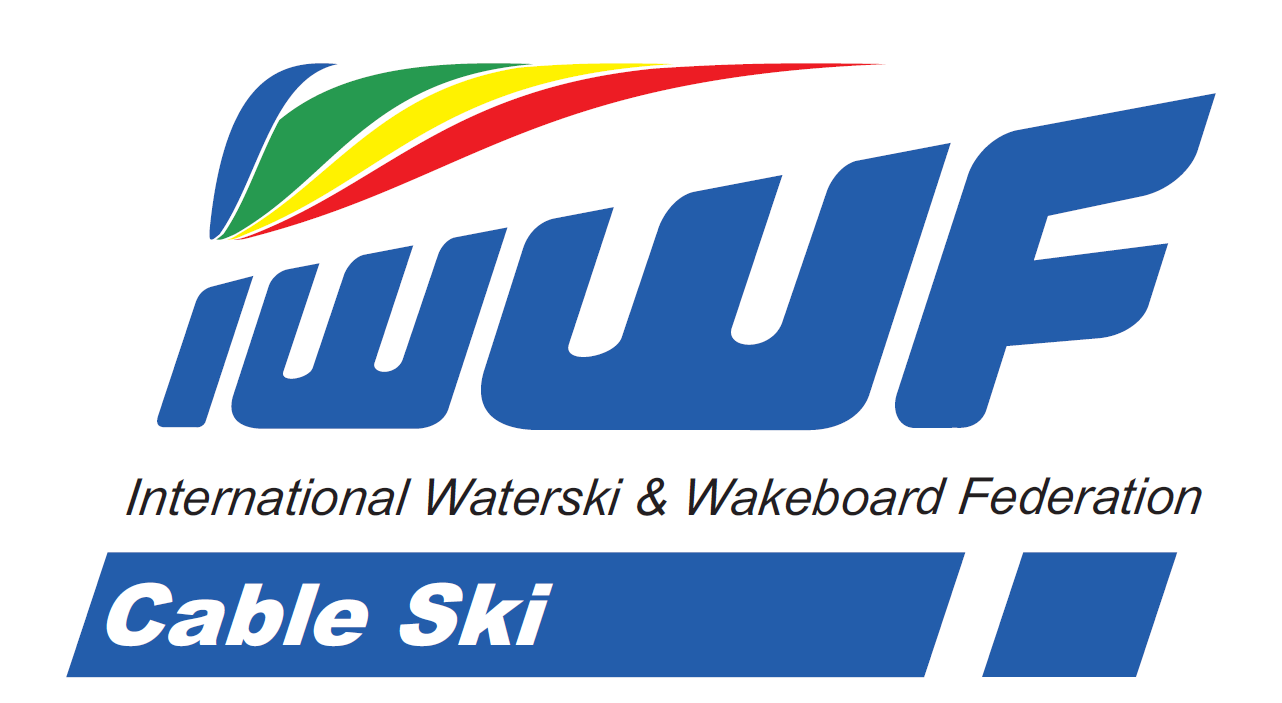 IWWF Record Cableski   Application for:  World / Confederation RecordRecord in:  Jump / Slalom / TricksConfederation to which the skier belongs ………………….	Attach to this form, the whole Homologation dossier of the competition. For extra information on what is needed, see Rule TR9Skier details: Name and first name: 	……………………………………Date of birth:	……………………………………Address:	……………………………………	……………………………………	……………………………………Country: 	……………………………………Officials List of the Competition:Jump RecordResult:  …………………. mAttach to this entry-form:Saved video files of the jump measurement systemReview setup of the jump measurement system: X and Y coordinates Jump measurement system type: ………………….Remeasure the height and length of the ramp before changing its position:Speed checked at the start:	 …………………. km/hSpeed control during jump:	 …………………. km/hOfficials Panel:Slalom Record	Result: 	 …………………. Attach to this entry-form:Saved video files of record run and last complete pass from video operator Speed checked at the start:	 …………………. km/hSpeed control during pass:	 …………………. km/hRemeasure rope:Note: Wait at least ½ hour after the run and measure the ropeRope length:	 ………………….  mOfficials Panel:Trick RecordResult:  …………………. PointsAttach to this entry-form:Files of scans or photos (.pdf or .jpg) fromthe final result of trick run from the calculator the trick sheets submitted by the skier judge’s sheets of the competitionjudge’s sheets of the video reviews
Saved video files of the run from video operatorDimensions of the ski:Officials panel:OfficialName CountryQualificationChief JudgeAssist. Chief JudgeHomologatorChief ScorerAssist. ScorerJudge 1Judge 2Judge 3Judge 4Judge 5Judge 6Operation OfficerAssist. Operation OfficerComputer Operator 1Computer Operator 2Video Operator 1Video Operator 2Cable Operator 1Cable Operator 2Length out of waterLeft:Right:Height  Left:Right:Ramp angleFunctionNameSignatureJudge ShoreJudge ShoreJudge VideoJudge VideoCalculatorHomologatorOperations OfficerChief Judge FunctionNameSignatureJudge TowerJudge TowerJudge VideoJudge ReviewCalculatorHomologator Operations OfficerChief Judge Length WidthFunctionNameSignatureJudge Judge Judge CalculatorAssist. CalculatorHomologator Operations OfficerChief Judge 